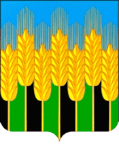 АДМИНИСТРАЦИЯ НОВОДМИТРИЕВСКОГО СЕЛЬСКОГО ПОСЕЛЕНИЯ                           СЕВЕРСКОГО РАЙОНАПОСТАНОВЛЕНИЕстаница Новодмитриевская_______05.07.2022_______                                                                               № ____73___Об утверждении порядка продления срока проведения ярмарок, выставок-ярмарок на территории Новодмитриевского сельского поселения Северского районаВ соответствии с федеральными законами от 06.10.2003 № 131-ФЗ                «Об общих принципах организации местного самоуправления в Российской Федерации», от 28.12.2009 № 381-ФЗ «Об основах государственного регулирования торговой деятельности в Российской Федерации», Законом Краснодарского края от 01.03.2011 № 2195-КЗ «Об организации деятельности розничных рынков, ярмарок и агропромышленных выставок-ярмарок на территории Краснодарского края» постановляю: 1. Утвердить Порядок продления срока проведения ярмарок и агропромышленных выставок-ярмарок на территории Новодмитриевского сельского поселения согласно приложению. 2. Общему отделу (Колесникова М.Н.) разместить постановление на официальном сайте администрации Новодмитриевского сельского поселения в информационно-телекоммуникационной сети «Интернет».3. Настоящее постановление вступает в силу со дня его официального опубликования (обнародования). Исполняющий обязанности главы Новодмитриевского сельского поселения						             Н.Ю.МаленковаПриложениек постановлению администрации муниципального образования от _____________ № ______ ПОРЯДОК ПРОДЛЕНИЯ СРОКА ПРОВЕДЕНИЯ ЯРМАРОК И АГРОПРОМЫШЛЕННЫХ ВЫСТАВОК-ЯРМАРОК НА ТЕРРИТОРИИ МУНИЦИПАЛЬНОГО ОБРАЗОВАНИЯ _______________Настоящий порядок разработан в соответствии с Законом Краснодарского края от 01.03.2011 № 2195-КЗ «Об организации деятельности розничных рынков, ярмарок и агропромышленных выставок-ярмарок на территории Краснодарского края» и устанавливает процедуру и основания продления срока проведения ярмарок и агропромышленных выставок-ярмарок администрацией на территории Новодмитриевского сельского поселения Северского района. 2. Настоящий Порядок применяется в отношении периодичных ярмарок, агропромышленных выставок-ярмарок, расположенных на земельных участках, находящихся в собственности Новодмитриевского сельского поселения, а также на землях и земельных участках, государственная собственность на которые не разграничена, земельных участках, находящихся в частной собственности (либо на иных правах третьих лиц). 3. Срок проведения ярмарки, выставки-ярмарки может быть продлен администрацией Новодмитриевского сельского поселения по заявлению организатора ярмарки, выставки-ярмарки на срок, установленный в заявлении, но не более чем на 3 года.4. Организатор ярмарки, выставки ярмарки не позднее чем за 30 календарных дней до даты окончания срока проведения ярмарки, выставки-ярмарки направляет на имя главы Новодмитриевского сельского поселения оформленное в свободной форме заявление о продлении срока проведения ярмарки, выставки-ярмарки (далее по тексту заявление). 5. Заявление должно содержать:1) для юридического лица - информацию о полном и сокращенном (в случае, если имеется) наименовании юридического лица, в том числе фирменном наименовании, об организационно-правовой форме юридического лица, о месте его нахождения (юридическом адресе), об основном государственном регистрационном номере налогоплательщика, идентификационном номере налогоплательщика;2) для индивидуального предпринимателя - фамилию, имя, отчество, почтовый адрес, основной государственный регистрационный номер индивидуального предпринимателя, идентификационный номер налогоплательщика.6. К Заявлению прилагаются: 1) копии документов, подтверждающих право собственности (пользования, владения) земельным участком (объектом имущественного комплекса), на территории которого предполагается проведение ярмарки, выставки – ярмарки, в случае, если указанные документы отсутствуют в распоряжении администрации Новодмитриевского сельского поселения; 2) согласие собственника (землепользователя, землевладельца), арендатора земельного участка (объекта имущественного комплекса) в простой письменной форме на продление срока проведения ярмарки, агропромышленной выставки-ярмарки на заявленной ярмарочной площадке, в случае если Организатор ярмарки не является собственником (землепользователем, землевладельцем), арендатором земельного участка (объекта имущественного комплекса), на территории которого в течение срока, установленного в Решении о проведении ярмарки, проводится ярмарка, агропромышленная выставка-ярмарка; 3) документ, подтверждающий выполнение письменного обязательства организатора ярмарки по оборудованию им ярмарочной площадки подъездами для погрузочно-разгрузочных работ, в случае если на момент организации ярмарки, агропромышленной выставки-ярмарки заявленная ярмарочная площадка организатором не оборудована. 7. Администрация Новодмитриевского сельского поселения Северского района в срок не позднее семи календарных дней со дня регистрации заявления принимает решение о продлении (об отказе в продлении) срока проведения ярмарки, агропромышленной выставки-ярмарки и уведомляет письменно организатора ярмарки о принятом решении. 8. Решение о продлении срока проведения ярмарки, агропромышленной выставки-ярмарки принимается при совокупности следующих оснований: 1) организатор ярмарки в течение срока, установленного в решении о проведении ярмарки, приступил к проведению ярмарки, агропромышленной выставки-ярмарки; 2) организатор ярмарки в течение срока, установленного в решении о проведении ярмарки, исполнил письменное обязательство по оборудованию ярмарочной площадки подъездами для погрузочно-разгрузочных работ; 3) организатор ярмарки в течение срока, установленного в решении о проведении ярмарки, не допустил при проведении ярмарок, агропромышленных выставок-ярмарок нарушений требований действующего законодательства Российской Федерации в области обеспечения санитарно-эпидемиологического благополучия населения, пожарной безопасности, охраны окружающей среды, ветеринарии, действующего законодательства Краснодарского края в области организации ярмарок, агропромышленных выставок-ярмарок, организации продажи товаров (выполнения работ, оказания услуг) на них; 4) собственник (землепользователь, землевладелец), арендатор земельного участка (объекта имущественного комплекса), на территории которого в течение срока, установленного в Решении о проведении ярмарки, проводится ярмарка, агропромышленная выставка-ярмарка, согласен на продление срока ее проведения (в случае если Организатор ярмарки, агропромышленной выставки-ярмарки не является собственником (землепользователем, землевладельцем), арендатором земельного участка (объекта имущественного комплекса). 9. Основаниями для отказа в продлении срока проведения ярмарки, выставки-ярмарки являются: 1) отсутствие оснований для продления срока проведения ярмарки, агропромышленной выставки-ярмарки, установленных в пункте 8 настоящего Порядка; 2) несоответствие представленных организатором ярмарки документов требованиям, определенным настоящим Порядком, или непредставление (представление не в полном объеме) указанных документов; 3) предоставление организатором ярмарки недостоверной информации; 10. Решение об отказе в продлении срока проведения ярмарки, агропромышленной выставки-ярмарки оформляется в форме письменного уведомления. Решение об отказе в продлении срока проведения ярмарки, агропромышленной выставки-ярмарки должно быть мотивированным и содержать предусмотренные настоящим Порядком основания.11. В случае соответствия заявления и прилагаемых документов требованиям пункта 8 настоящего порядка, администрация Новодмитриевского сельского поселения выносит распоряжение о продлении срока проведения ярмарки, выставки-ярмарки (далее – Распоряжение);  В распоряжении указывается: 1) наименование и вид ярмарки, агропромышленной выставки-ярмарки; 2) наименование Организатора, его юридический (почтовый) адрес, адрес электронной почты (при наличии), номер контактного телефона, факса (при наличии); 3) место проведения ярмарки, агропромышленной выставки-ярмарки; 4) срок, на который принято решение продлить проведение ярмарки, агропромышленной выставки-ярмарки; 5) меры по охране общественного порядка во время проведения ярмарки, агропромышленной выставки-ярмарки. 12. Распоряжение о продлении срока проведения ярмарки, выставки-ярмарки подлежит официальному опубликованию (обнародованию). 